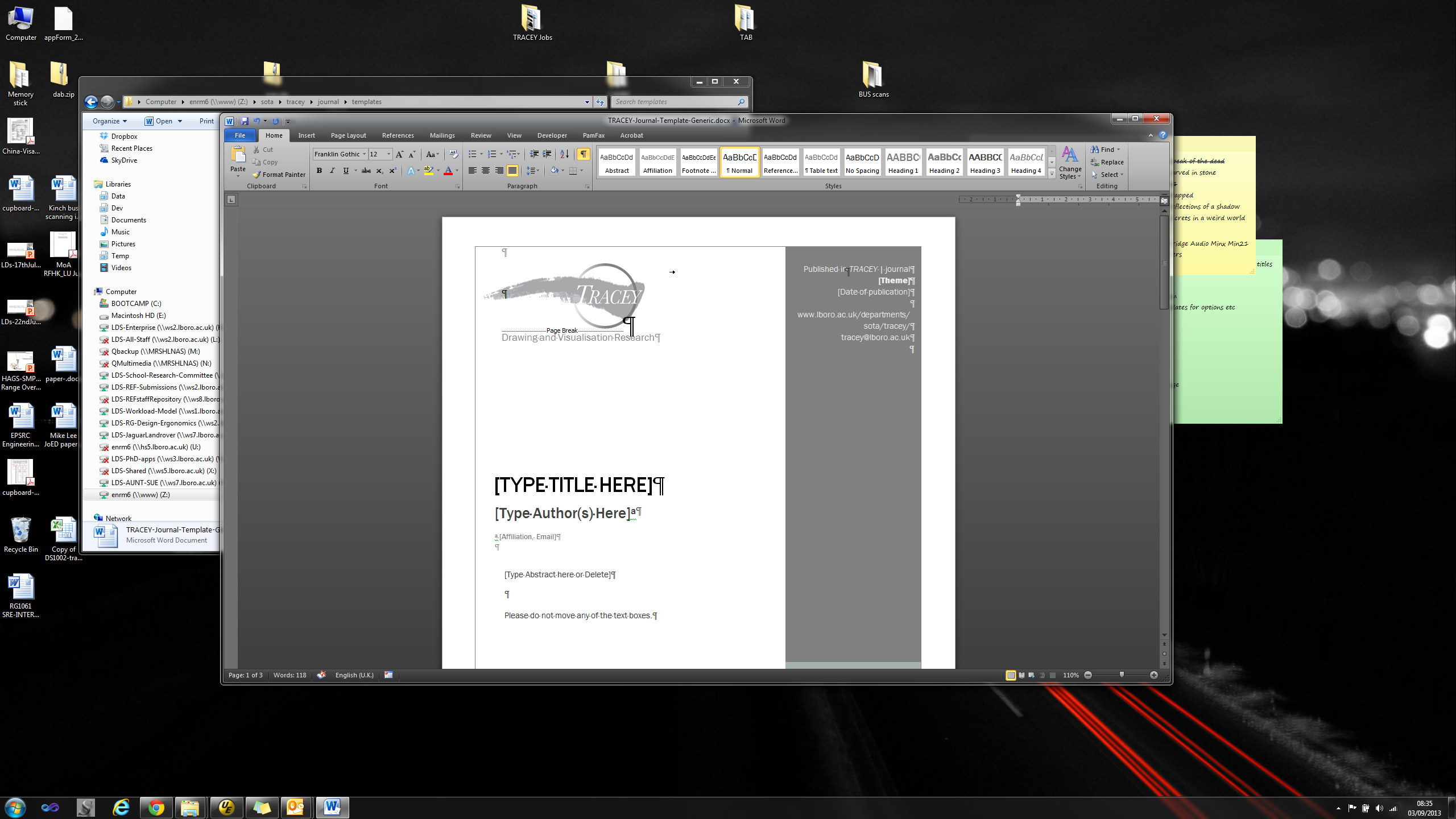 Figure 1: styles in MS word – placed below image, numbered consecutivelyUse normal sentence case in captions the style will apply the capitalization.  When referring to Figures in the text use Figure 1, or (Figure 1)  do not shorten. Heading 2Normal textBullet point list 1Bullet point list 2Heading 3Normal texttable 1: styles in ms word. caption – placed below tableReferences (NO bibliographies or EndNotes)To comply with Harvard conventionsBailey, G. H. (1982). Drawing and the Drawing Activity: a phenomenological investigation. Ph.D. Thesis, University of London.Table header (bold)Table entry